ASHURST PUBLIC RECREATION GROUND TRUSTTelephone: 07881 714526 email: ashurstclerk@outlook.comASHURST RECREATION GROUND TRUST AGM TO BE HELD ON THURSDAY 21st SEPTEMBER AT 7.00PM AT ASHURST VILLAGE HALLALL MEMBERS OF THE PUBLIC ARE WELCOME TO ATTEND1. Apologies for Absence 2. Declaration of Members’ Interests 3. To Approve the Minutes of the Meeting of Thursday 24th November 20224. Update on actions from the last AGM 5. Accounts 6. Reports   i)  Primary School    ii) Cricket Club     iii) Football Club 7. Update on trees8. Update on Ground and Buildings9. Questions from the floor 10. Any other business 11. Date of the next AGM: to be confirmed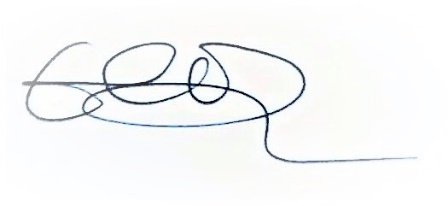 Emily SimpsonSecretary to the Trust